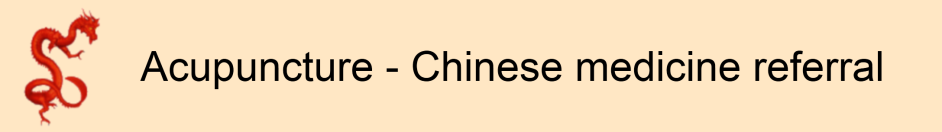 Referral Date:Patient Details:Patient Details:Patient Details:Patient Details:Diagnosis or reason for referral:Diagnosis or reason for referral:Diagnosis or reason for referral:Diagnosis or reason for referral:General Instructions:General Instructions:General Instructions:General Instructions:Referring Physician:Referring Physician:Referring Physician:Referring Physician:Physician Signature:Physician Signature:Referred to:Referred to:Referred to:Referred to:David Kelly – registration CMRBA CMR0001739141David Kelly – registration CMRBA CMR0001739141David Kelly – registration CMRBA CMR0001739141David Kelly – registration CMRBA CMR000173914143 Cambridge Rd, Mooroolbark, Vic , 313843 Cambridge Rd, Mooroolbark, Vic , 313843 Cambridge Rd, Mooroolbark, Vic , 313843 Cambridge Rd, Mooroolbark, Vic , 3138Tel: 9723 2595Tel: 9723 2595Tel: 9723 2595Tel: 9723 2595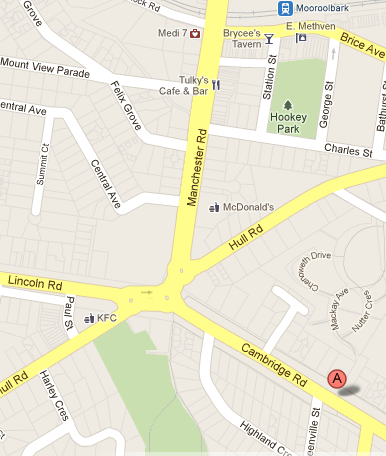 A: 43 Cambridge Road. Near the T-intersection of Hawthory and Cambridge RoadsA: 43 Cambridge Road. Near the T-intersection of Hawthory and Cambridge RoadsA: 43 Cambridge Road. Near the T-intersection of Hawthory and Cambridge RoadsA: 43 Cambridge Road. Near the T-intersection of Hawthory and Cambridge RoadsReferral forms are available on our websiteAcupunctureMooroolbark.comReferral forms are available on our websiteAcupunctureMooroolbark.comReferral forms are available on our websiteAcupunctureMooroolbark.comReferral forms are available on our websiteAcupunctureMooroolbark.com